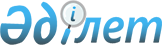 "2014 жылы мәдениет саласында мемлекеттік стипендиялар беру туралы" Қазақстан Республикасының Президенті өкімінің жобасы туралыҚазақстан Республикасы Үкіметінің 2014 жылғы 21 қазандағы № 1118 қаулысы      Қазақстан Республикасының Үкіметі ҚАУЛЫ ЕТЕДІ:

      «2014 жылы мәдениет саласында мемлекеттік стипендиялар беру туралы» Қазақстан Республикасының Президенті өкімінің жобасы Қазақстан Республикасы Президентінің қарауына енгізілсін.      Қазақстан Республикасының

      Премьер-Министрі                       К. Мәсімов 2014 жылы мәдениет саласында мемлекеттік

стипендиялар беру туралы      1. Осы өкімге қосымшаға сәйкес 2014 жылы мәдениет саласында мемлекеттік стипендиялар берілсін.

      2. Осы өкім бұқаралық ақпарат құралдарында жария етілсін.      Қазақстан Республикасының

      Президенті                            Н. НазарбаевҚазақстан Республикасы

Президентінің    

2014 жылғы « »   

№ өкіміне      

ҚОСЫМША        2014 жылы мәдениет саласында мемлекеттік стипендияларға

ұсынылатын адамдардың дербес құрамы

Әдебиет қайраткерлері
					© 2012. Қазақстан Республикасы Әділет министрлігінің «Қазақстан Республикасының Заңнама және құқықтық ақпарат институты» ШЖҚ РМК
				Ақсұңқар Серік-1950 жылы туған, ақынАхметова Күләш-1946 жылы туған, ақын, Қазақстан Республикасы Мемлекеттік сыйлығының лауреатыАширов Ахметжан-1938 жылы туған, драматург, «Құрмет» орденімен наградталғанӘбіқалов Айтақын-1947 жылы туған, ақынБақтыгереева Ақұштап-1944 жылы туған, ақын, Қазақстанның еңбек сіңірген қайраткеріБаянбай Қастек-1936 жылы туған, жазушы Бодаубай Болат-1940 жылы туған, жазушы, Қазақстанның еңбек сіңірген қайраткеріБөдешұлы Жәркен-1944 жылы туған, ақын, «Алаш» әдеби сыйлығының лауреатыГаркавец Александр-1947 жылы туған, қоғам қайраткері, түрколог ғалымДүйсенбі Асқар-1973 жылы туған, ақын, сазгер, фольклортанушы, ғалымИсабаев Нұртас-1954 жылы туған, ақынҚалиев Сұлтан-1943 жылы туған, ақынҚодар Әуезхан-1958 жылы туған, жазушы, «Парасат» орденімен наградталғанҚұмарова Шәрбану-1936 жылы туған, жазушы, «Алаш» әдеби сыйлығының лауреатыЛушникова Надежда-1940 жылы туған, ақынРәш Мыңбай-1930 жылы туған, жазушыОразбаев Иранбек-1947 жылы туған, ақын, Қазақстан Республикасы Мемлекеттік сыйлығының лауреатыОспан Сейфолла-1938 жылы туған, ақын, «Құрмет» орденімен наградталғанСегізбай Кәдірбек-1941 жылы туған, жазушы, Қазақстанның еңбек сіңірген қайраткеріТілеуханов Төлек-1939 жылы туған, жазушы, «Алаш» әдеби сыйлығының лауреатыТынибеков Абай-1962 жылы туған, жазушы, ақын, сазгер, тарихшы, этнографЧернова Надежда-1947 жылы туған, ақынШапай Тұрсынжан-1957 жылы туған, сыншы, «Алаш» әдеби сыйлығының лауреатыӨнер қайраткерлері
Әбжанова Анар-1986 жылы туған, суретшіӘбілов Шаһимардан-1950 жылы туған, Қазақстан Республикасы Мемлекеттік сыйлығының лауреаты, «Құрмет» орденімен наградталғанӘшіров Нүркен-1985 жылы туған, Қазақстанның еңбек сіңірген қайраткеріБаймаханова Әлия-1978 жылы туған, режиссерБайбосынов Қайрат-1950 жылы туған, Қазақстанның халық әртісі, Қазақстан Республикасы Мемлекеттік сыйлығының лауреатыБекетаева Әйгерім-1991 жылы туған, балет солисіБөрібаев Алан-1979 жылы туған, дирижер, Қазақстанның еңбек сіңірген қайраткеріҒабдуллина Жұпар-1978 жылы туған, опера солисіДайыров Еркебұлан-1986 жылы туған, актерДемесін Кәдірбек-1952 жылы туған, актерЖантілеуова Аида-1990 жылы туған, актрисаҚажынәбиева Баян-1978 жылы туған, актрисаҚайсанов Мейрам-1966 жылы туған, актерҚосанова Айгүл-1974 туған жылы, Мемлекеттік «Дарын» жастар сыйлығының лауреаты, Қазақстанның еңбек сіңірген қайраткеріМальбеков Эдуард-1941 жылы туған, Қазақстанның еңбек сіңірген әртісі, балет ардагеріМусин Ринат-1961 жылы туған, Қазақстанның еңбек сіңірген әртісі, «Құрмет» орденімен наградталғанНұрғожаев Алмас-1988 жылы туған, суретшіӨтеулинова Назым-1988 жылы туған, режиссерОмарбаев Қанат-1943 жылы туған, Қазақстанның еңбек сіңірген әртісіСпирина Ольга-1991 жылы туған, тележүргізушіТелебарисова Әлия-1993 жылы туған, киноактриса Төкеева Жанель-1988 жылы туған, балет солисіТыныштығұлова Сара-1942 жылы туған, Қазақстанның халық әртісіУрманчеев Тимур-1965 жылы туған, Қазақстанның еңбек сіңірген қайраткері, пианистҮмбетов Жәңгір-1947 жылы туған, Қазақстанның еңбек сіңірген қайраткеріХасанғалиев Біржан-1978 жылы туған, әншіХусаян Мусайф-1936 жылы туған, композитор